               ΓΛΩΣΣΑ 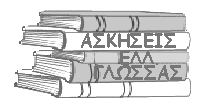       Ουδέτερα ουσιαστικά σε –οςΌνομα:  	Συμπληρώνω τον παρακάτω πίνακα: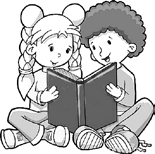 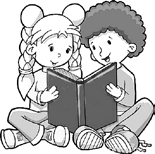 Ουδέτερα ουσιαστικά σε –οςΕνικός αριθμόςΠληθυντικός αριθμόςΝα κυκλώσεις τα κύρια ονόματα και να τα ξαναγράψεις κάτω από το κείμενο με το αρχικό γράμμα κεφαλαίο.Πατρίδα μου είναι η ελλάδα. Η πρωτεύουσά της, η αθήνα, είναι μεγάλη πόλη. Πολλοί ξένοι τουρίστες έρχονται να δουν την ακρόπολη και τον παρθενώνα, να χαρούν τον ήλιο και τις ακρογιαλιές της στην κρήτη, τις κυκλάδες και στ' άλλα νησιά του αιγαίου και του ιονίου.Γράφω πιο σύντομα τις παρακάτω λέξεις σημειώνοντας την απόστροφο όπου πρέπει:Να συμπληρώσεις τα παρακάτω κενά με την κατάληξη –με ή -μαι.Πήγα 	όλοι μαζί να δού 	ένα ποδήλατο για το οποίο ενδιαφέρο 	.Επειδή εγώ ζαλίζο 	, θα ανεβαίνου 	σιγά-σιγά.Δε βιάζο 	, γιατί έχου 	ακόμα χρόνο.Συμφωνήσα 	με τη μαμά να κοιμά 	πιο αργά.Θα εί 	απέναντι.Πρέπει να βρού 	και τους άλλους.Συμπληρώνω το κείμενο με τα οριστικά ή τα αόριστα άρθρα ο, την, μια, η, ένα : 	 λύκος πεινασμένος κατέβηκε 	νύχτα στο χωριό, για να βρει κάτι να φάει. Σταμάτησε σε 	καλύβα που βρήκε. 		πόρτα ήταν κλειστή και πήγε στο παράθυρο. Μέσα ήταν σκοτεινά, μα άκουγε φωνές ζώων. Εκείνη 	στιγμήάνοιξε	 	πόρτα και 	βοσκός βγήκε έξω μαζί μ’ 	τσοπανόσκυλο. 	 λύκος τρόμαξε και εξαφανίστηκε μέσα στη νύχτα.«Ίσως τα καταφέρω 	άλλη φορά» είπε φεύγοντας απογοητευμένος.Μεταφέρω τις προτάσεις στον πληθυντικό αριθμό:Σήμερα πήγα στον μπακάλη. Σήμερα πήγαμε στους μπακάληδες.Ο τιμονιέρης κρατά γερά το τιμόνι.Ο περιβολάρης περιποιείται το περιβόλι του.Ο καβαλάρης τρέχει με το άλογό του.Ο ταβερνιάρης δουλεύει στην ταβέρνα του.Να γράψεις δίπλα σε κάθε επίθετο το αντίθετό του:Διαβάζω προσεκτικά τις παρακάτω προτάσεις και ξεχωρίζω τις παρομοιώσεις από τις προτάσεις που δείχνουν χρόνο, βάζοντας Π ή X στην (	).Έτρεμε σαν το ψάρι. (	)Σαν ήρθε ο Γιώργος, έφυγε η Σμαράγδα. (	)Τρόμαξα σαν τον είδα μπροστά μου. (	)Το μωρό κοιμάται σαν πουλάκι. ( )Ήρθε και έφυγε σαν σίφουνας. (  )Σηκώθηκε σαν ξημέρωσε να δει τον πρωινό ήλιο. (	)Να αντιστοιχίσεις τα επίθετα της πρώτης στήλης με τα ουσιαστικά της δεύτερης στήλης.Ον.ταΛάθηεδάφηΓεν.τωνλαθώνεδαφώνΑιτ.ταΛάθηεδάφηΚλ.–Λάθηεδάφηαπό όλατο έχειςτο ακούωμου έμαθετα άλλατου είπεκαι εμένατο έναθα ήθελατο έκλεισατο άφησαγια αυτόχρήσιμος	 	απρόσεκτος   	ψεύτικος	 	ακριβός	 	αρσενικός	 	όμορφος	 	πολύχρωμημαξιλάρικατσαράζωγραφιάμαλακόκαναπέςασημένιαμαλλιάακριβόκορνίζαδερμάτινοςδαχτυλίδι